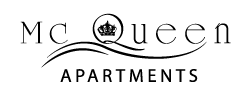 Η εταιρεία McQueen Rooms & Apartments με έδρα την περιοχή του Βοτανικού, που δραστηριοποιείται στον χώρο του τουρισμού και των μεταφορών αναζητά φοιτητές για πρακτική άσκηση στο τμήμα της υποδοχής και εξυπηρέτησης πελατών.Παρακάτω θα βρείτε τα στοιχεία επικοινωνίας μας. Mc Queen Rooms & ApartmentsReceptionp: +30 2130088088 p: +302130099099 m: +30 694 516 6038
a: Kastorias 24, Votanikos Athens p.c. 10447 w: www.mcqueenhotel.com e: info@mcqueenhotel.com